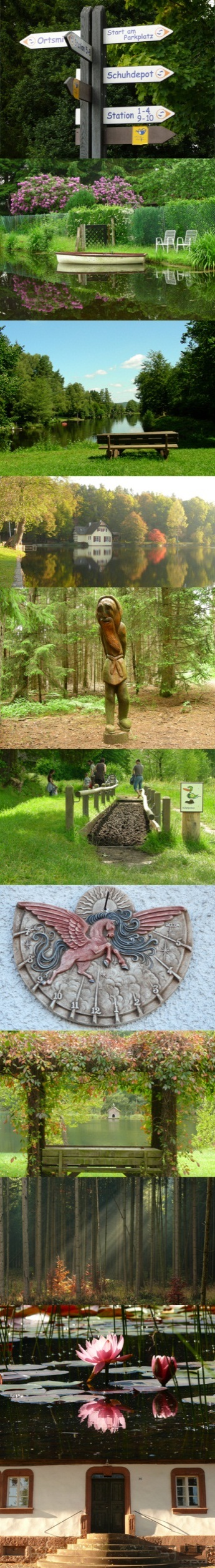 Alle Steaks vom Rind erhalten Sie ‚Medium’. Sollten Sie einenanderen Wunsch haben, so sagen Sie es bitte der Bedienung.Alle Salate werden mit Joghurtdressing
oder auf Wunsch mit Balsamico angerichtet.	                         ,  Blechgröße  Durchmesser    oder 32 cm Durchmesser für           3,00 € Aufschlag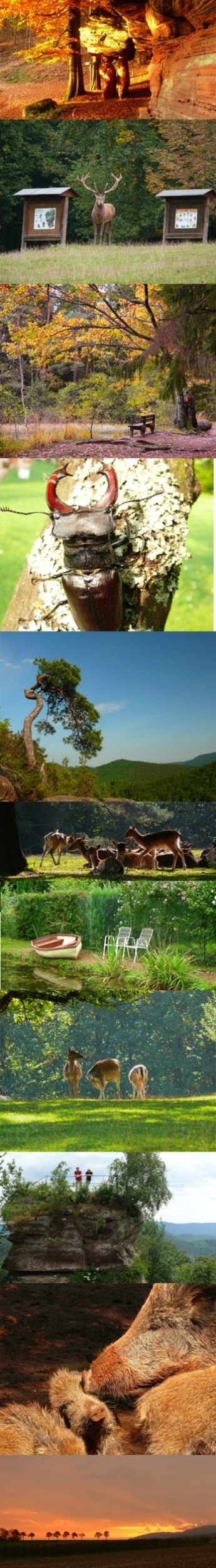 DessertAlle Jahrgänge vorbehalten, auf Anfrage!Alle unsere Weine sind Qualitätsweine mit A,-P. Nummern, mit und ohne Prädikat.Alle Jahrgänge vorbehalten, auf Anfrage!Alle unsere Weine sind Qualitätsweine mit A,-P. Nummern, mit und ohne Prädikat.Alle Jahrgänge vorbehalten, auf Anfrage!Alle unsere Weine sind Qualitätsweine mit A.-P. Nummern, mit und ohne Prädikat.Wir empfehlen unser Haus für Reisegesellschaften und Festlichkeiten aller Art.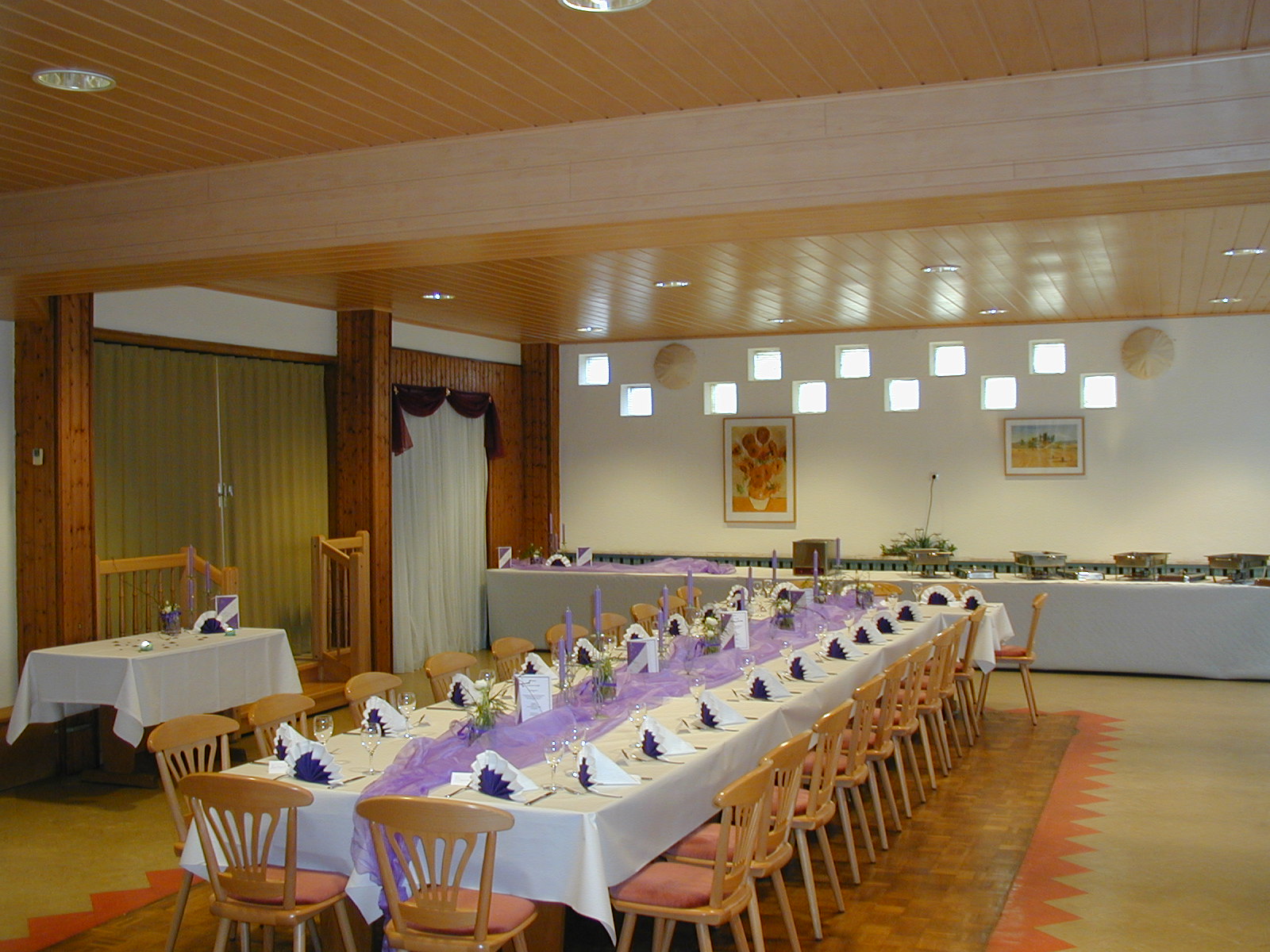 Sprechen Sie uns an, wir beraten Sie gerne.Alle Preise sind Bruttopreise incl. 19 % MehrwertsteuerZusatzstoffe:mit Farbstoffmit Konservierungsstoffmit Antioxidationsmittelmit Geschmacksverstärkergeschwefeltgeschwärztmit Phosphatmit Milcheiweißkoffeinhaltigchininhaltigmit Süßungsmittelenthält eine PhenylalaninquelleJodiertes SalzNitrit Pöckelsalz   Allergenkennzeichnung a)  Weizenb)  Haferc)  Eid)  Milch oder Laktosee)  Senff)  Schwefeldioxidg)  Sulfith)  Gerstei)  SellerieFotos: 	Karl-Heinz-Bublin, Ludwigswinkel		Franz-Josef KesslerWir bedanken uns herzlich bei Herrn Bublin für die zur Verfügung gestellten Fotos.AperitifsAperitifsAperitifsAperitifsAperitifsMartini, rot5 cl4,50€Martini, weiß5 cl4,50€Campari – Soda 1)0,25 l4,50€Campari – Orange 1)0,25 l4,80€Wein Aperitif, mild5 cl4,50€Kir, Weißwein mit Cassis0,1 l4,50€Amer Bière 0,3 l4,80 €Aperol Spritz0,25 l4,80€VorspeisenVorspeisenVorspeisenVorspeisenMarkklößchensuppe4,90€Knoblauchsuppe   
mit Croutons a)                      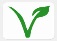  4,50€Gegrillte Peperoni mit Knoblauch und Brot a) 7,90€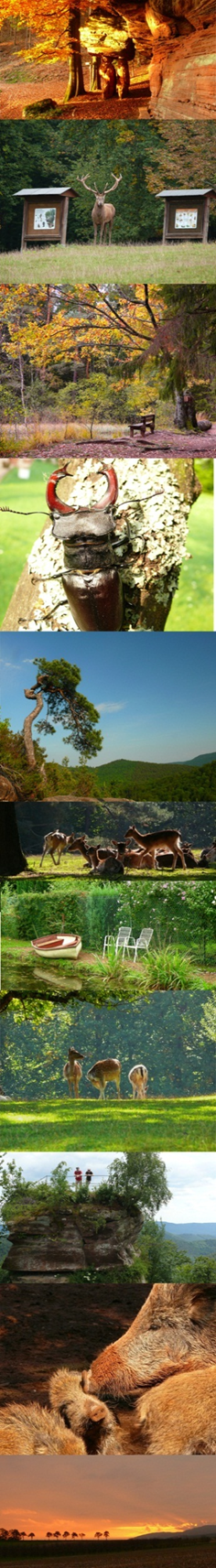 Gegrillter Schafskäse mit Tomaten, Peperoni, Knoblauch und Brot a) 9,90€Black Tiger Garnelen mit Knoblauch    an Blattsalat mit Balsamico und Brot a) 11,80€Gulaschsuppe 
mit Brot a)5,50 €Wildgulaschsuppe                   mit Brot a)  5,90€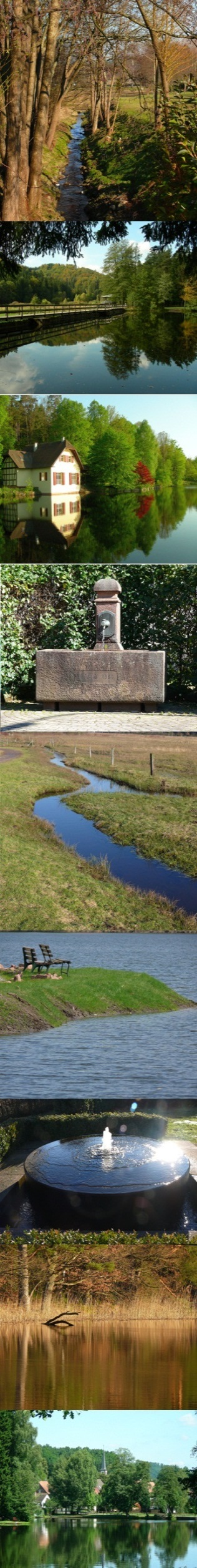 Gerichte vom SchweinGerichte vom SchweinGerichte vom SchweinGerichte vom SchweinGerichte vom SchweinGerichte vom SchweinGerichte vom SchweinKleinGroßSchnitzel „Wiener Art“ paniert, a)c)d mit Pommes frites und Salat vom Buffet c)d)e)g) 14,90€€15,90€€Rahmschnitzel paniert, a)c)dmit Champignonrahmsauce a)d)i)
Pommes und Salat vom Buffet c)d)e)g)15,90€€16,90€€Pfefferrahmschnitzel paniert, a)c)d   Pommes und Salat vom Buffet c)d)e)g)15,90€€16,90€€Schnitzel „Maimont“ paniert, a)c)d) mit Preiselbeeren und Käse 1) überbacken, Kroketten und Salat vom Buffet c)d)e)g)17,90€€18,90€€Cordon bleu a)c)dmit Hinterschinken 2) 3) und Käse 1) mit Pommes und Salat vom Buffet c)d)e)g)18,90€€Cordon bleu „Maimont“ a)c)d)mit Schafskäse ,Knoblauch,             Pommes und Salat vom Buffet c)d)e)g)19,90€€GeflügelPaniertes Putenschnitzel a)„Wiener Art“
Pommes und Salat vom Buffet c)d)e)g)17,90€€Paniertes Putenschnitzel a)mit Curry-Früchte-Sauce,1)3)c)e) Reis und Salat vom Buffet c)d)e)g)18,90€€Paniertes Putenschnitzel  a)                     mit Pfefferrahmsauce a)d)i), Pommes und Salat vom Buffet c)d)e)g)18,90€€Gerichte von RindGerichte von RindGerichte von RindGerichte von RindGerichte von RindGerichte von RindGerichte von RindGerichte von RindGerichte von RindFeuersteak ca. 260 g.  an einer teuflisch scharfen Sauce a)i)                        mit Kroketten und Salat vom Buffet c)d)e)g)               Feuersteak ca. 260 g.  an einer teuflisch scharfen Sauce a)i)                        mit Kroketten und Salat vom Buffet c)d)e)g)               Feuersteak ca. 260 g.  an einer teuflisch scharfen Sauce a)i)                        mit Kroketten und Salat vom Buffet c)d)e)g)               26,9026,9026,90€€Rumpsteak mit Kräuterbutter ca. 260g
mit Pommes und Salat vom Buffet c)d)e)g)Rumpsteak mit Kräuterbutter ca. 260g
mit Pommes und Salat vom Buffet c)d)e)g)Rumpsteak mit Kräuterbutter ca. 260g
mit Pommes und Salat vom Buffet c)d)e)g)26,9026,9026,90€€Pfeffersteak ca. 260 g
an pikanter Pfefferrahmsauce a)d)i)
mit Pommes und Salat vom Buffet c)d)e)g)Pfeffersteak ca. 260 g
an pikanter Pfefferrahmsauce a)d)i)
mit Pommes und Salat vom Buffet c)d)e)g)Pfeffersteak ca. 260 g
an pikanter Pfefferrahmsauce a)d)i)
mit Pommes und Salat vom Buffet c)d)e)g)26,9026,9026,90€€Rumpsteak „Mediterran“ ca. 260 g a)i)
mit Tomaten, Zwiebeln, Paprika, Peperoni, Oliven6), Kroketten und Salat vom Buffet c)d)e)g)Rumpsteak „Mediterran“ ca. 260 g a)i)
mit Tomaten, Zwiebeln, Paprika, Peperoni, Oliven6), Kroketten und Salat vom Buffet c)d)e)g)Rumpsteak „Mediterran“ ca. 260 g a)i)
mit Tomaten, Zwiebeln, Paprika, Peperoni, Oliven6), Kroketten und Salat vom Buffet c)d)e)g)27,9027,9027,90€€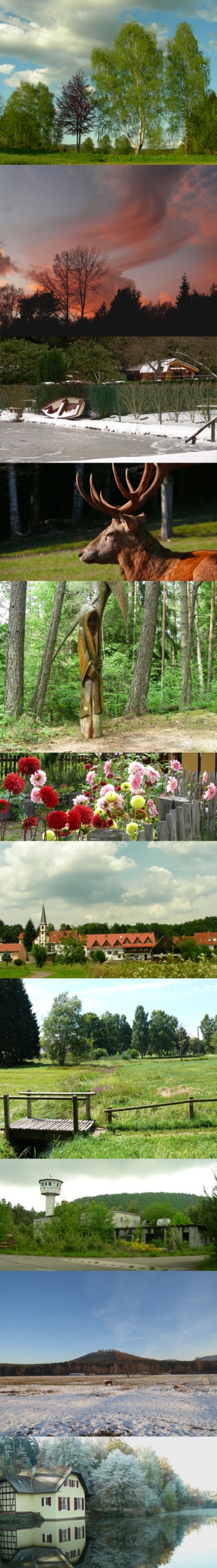 FlammkuchenFlammkuchenFlammkuchen245.Klassik, Speck, Zwiebeln 1,2,4   9,50 €246.Klassik, Speck, Zwiebeln, Knoblauch 1,2,4       10,00 €247.Schafskäse, Peperoni      10,50 €248.Schafskäse, Peperoni, Knoblauch  11,00 €249.Schafskäse, Oliven 10 10,50 €250.Schafskäse, Oliven, Knoblauch 10 11,00 €251.Überbacken, Speck, Zwiebeln, Knoblauch 1,2,4,710,50 €252.Überbacken, Speck, Zwiebeln 1,2,4,7  10,00 €253.Süß mit Apfel, Zimt, Zucker10,00 €Salate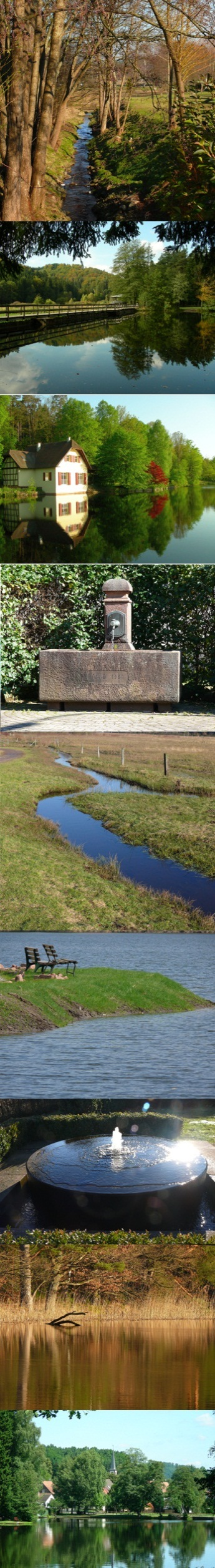 SalateSalateSalateSalateSalateBalkan Teller 
knackige Salate der Saison mit Schafskäse, Zwiebeln, Paprika, Peperoni, Ei, Tomate, schwarzen Oliven 6) 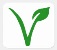 und Brot c)d)e)g)a) 13,80€Gourmet Salatteller mit Putenstreifen, knackige Salate der Saison, Rohkostsalate, Tomate, Ei, Zwiebeln und Brot c)d)e)g)a)14,80€Salatteller 
knackige Salate der Saison Rohkostsalate, Tomate, Ei, Zwiebeln und Brot c)d)e)g)a) 10,80€Italienischer Salat (Schinken, Käse, Ei), knackige Salate der Saison, Rohkostsalate, Paprika, Peperoni,Olive, Tomate, Ei, Zwiebeln und Brot c)d)e)g)a)13,80€Nizza Salat mitThunfisch, knackige Salate der Saison, Rohkostsalate, Paprika, Peperoni,Olive, Tomate, Ei, Zwiebeln und Brot c)d)e)g)a)14,80€Beilagensalat vom Buffet c)d)e)g)Kein all can you eat.4,50€Unsere Spezialitäten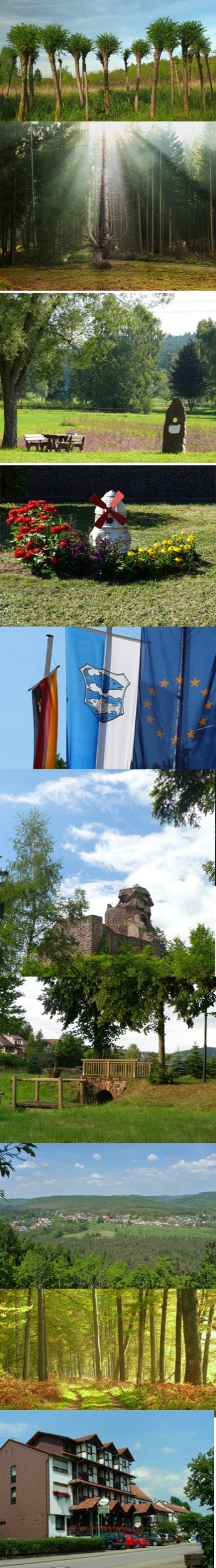 aus der RegionPfälzer Saumagen 2) 3) 4)g)
mit Sauerkraut und Bauernbrot15,80€Paar Bauernbratwürste 2) 3) 14)g)
mit Sauerkraut und Bauernbrot13,80€Pfälzer WorschdgrumbeereBratkartoffeln mit Leber -und Blutwurst13,80€Hirschgulasch   c)d)e)g)               mit Knödel, Rotkraut und Salat vom Buffet  21,80€Lammgulasch  c)d)e)g)mit Knödel, Rotkraut und Salat vom Buffet21,80€Wildschweingulasch   c)d)e)g)            mit Knödel, Rotkraut und Salat vom Buffet  21,80€Vesperkarte „April –September“Wurstsalat 2) 3) 7)
mit Paprikastreifen, Zwiebeln, Gewürzgurken und Pommes frites  10,80€Schweizer Wurstsalat 1)2)3)7) mit Paprikastreifen, Käse, Zwiebeln, Gewürzgurken und Pommes frites11,80€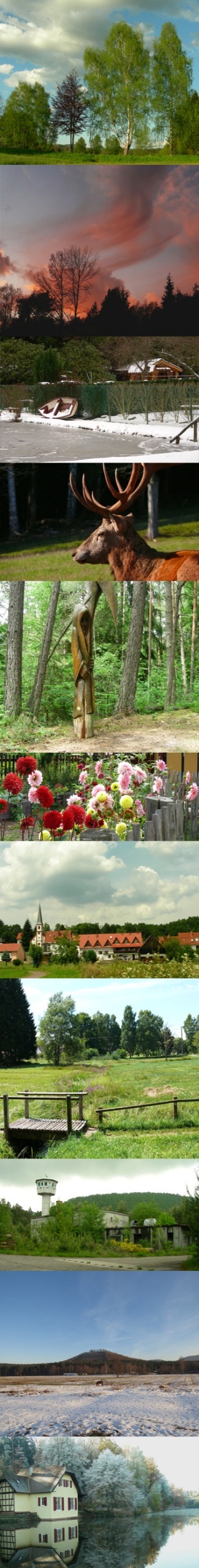 NudelgerichteNudelgerichteNudelgerichteNudelgerichte59Rigatoni mit Schinken, Pilze, Sahnesauce  a)d)3)2)7)                                                                                                                                9,50€60Rigatoni mit Schinken, Pilze, Sahnesauce überbacken a)d)3)2)7)10,50€62Tortellini mit Schinken, Pilze, Sahnesauce   a)d)3)2)7)                                                                                                                          10,50€64Spaghetti mit Bolognese  a)                                                                                                                                                                  11,80€69Rigatoni mit Schinken, Pilze, Sahnesauce feurig scharf a)d)3)2)7)   10,00€72Spaghetti mit Shrimps Sahnesauce (Krebstiere )  a)d)      13,80€73Schlemmerpfanne“Maimont“ mit Bandnudeln, verschiedenen Pilzen und Gemüse a)c)d) 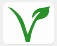 11,80€74Käsespätzle mit Champignon 1)a)c) 10,80€76Spaghetti mit Gemüsebolognese  a)i) 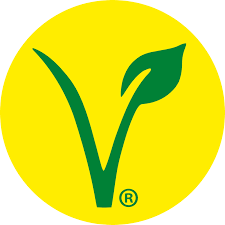 11,80€Für KinderFür KinderFür KinderFür KinderFür Kinder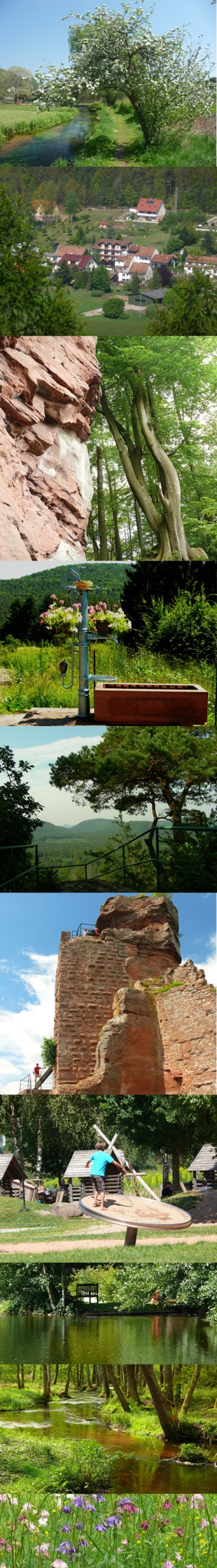 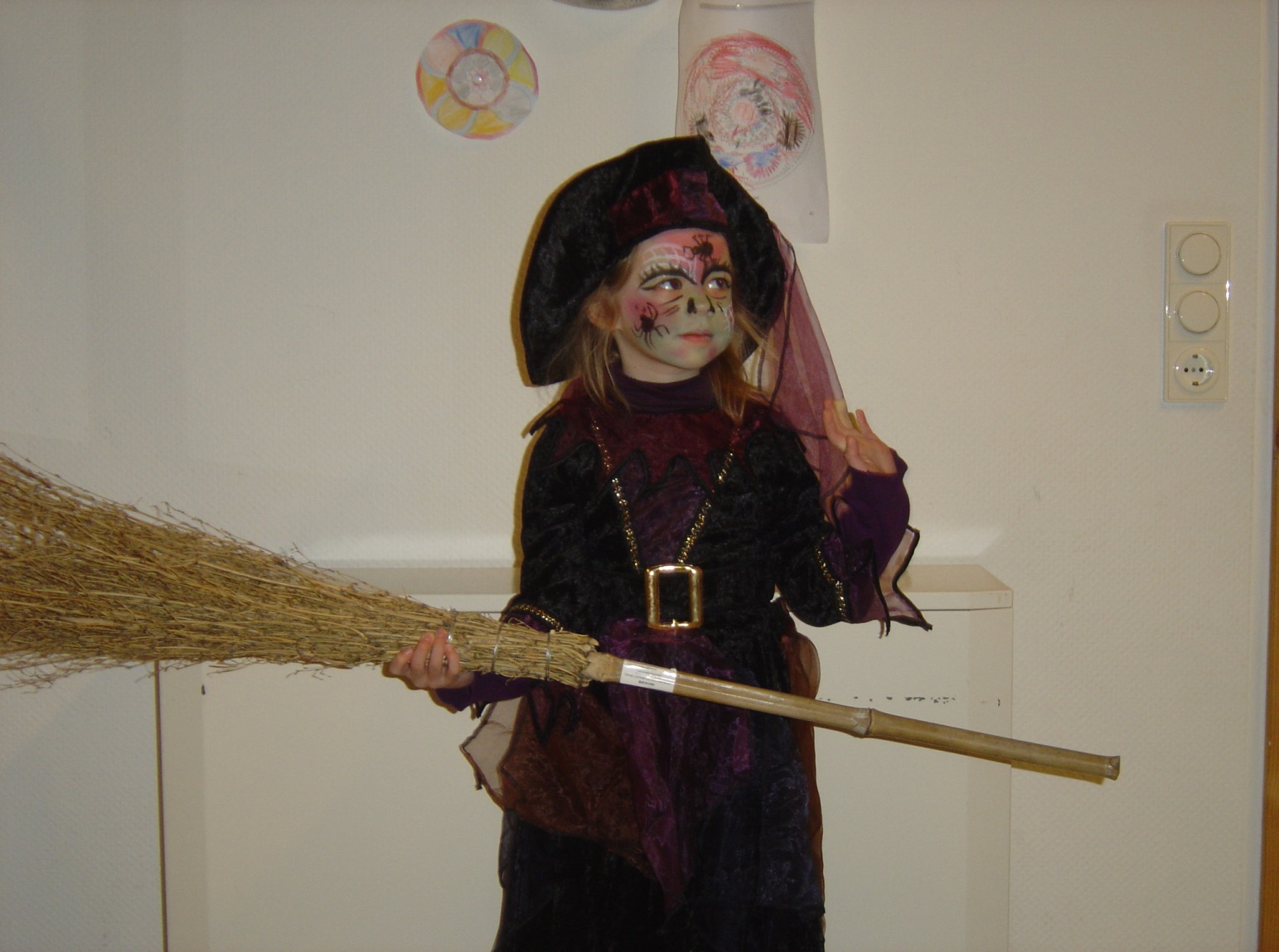 Max & Moritz
kleines paniertes Schweineschnitzel a)c)d
mit Pommes frites7,00€Pipi Langstrumpf
kleine Portion Spätzle a)c)
mit beliebiger Sauce5,00€Pizza PumucklKleine Kinder Pizza 24cm Blechgröße(salami,Schinken) oder Belag nach Wahl6,00€Karl der Käfer
Portion Pommes frites
mit Ketchup 11) oder Mayonnaise  1) 3)3,80€Bob der Baumeister
Hähnchennuggets a)c) mit Pommes frites7,00€Räuberteller Plündert den Teller Eurer ElternKost´nix€Pizza aus dem Steinbackofen79.“Margherita” a)  8,00€80.Schinken a)1)2)3)7) 8,50€81.Salami a) 1) 2)3)7) 8,50€82.Salami, Schinken a) 1) 2)3)7) 9,00€83.Knobi, Pep-Wurst, Schinken, Peppis a) 1) 2)3)7)11)10,00€84.Pilze a) 1) 8,50€85.Schinken, Pilze a) 1) 2)3)7) 9,00€86.Meeresfrüchte a) 1)11,00€87.Schinken, Ei a) 1) 9,00€88.Knobi, Salami, Schinken,Pilze, Peppies scharf a) 1) 2)3)7)11)10,50€89.Hawai (Ananas, Schinken) a) 1) 2)3)7) 9,00€90.Gemüse a) 1) 10,00€91.Artischocken, Kapern, Oliven a) 1)6) 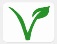  9,50€92.Knobi, Zwiebeln, Dörrfleisch, Peppies a) 1) 2)3)7)11)10,00€93.Salami, Schinken, Pep-Wurst, Pilze, Peppies, Sardellen a) 1) 2)3)7)11) 11,50€94.Thunfisch a) 1) 9,00€95.Thunfisch, Zwiebeln a) 1) 9,50€96.Thunfisch, Sardellen, Zwiebeln,Oliven a) 1)6)11,00€97.„Pfälzer Pizza“ Knobi, Zwiebeln, Leberwurst, Blutwurst, Peppies a) 1) 2)3)7)11)10,50€98.„Tutto“ Salami, Schinken, Pilze, Pep-Wurst. a) 1) 2)3)7)10,50€99.Mozzarella, frische Tomatenscheiben a) 1) 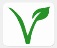  9,50€100.Shrimps (Krebstiere) a) 1)        11,00€Grundbelag: Käse, Tomatensauce.7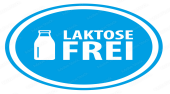 Warmer Apfelstrudel mit Sahne d)4,90€Warmer Apfelstrudel 
mit Vanilleeis und Sahne d)5,90€Eisspezialitäten
finden Sie in unserer
gesonderten Eiskarte.Eisspezialitäten
finden Sie in unserer
gesonderten Eiskarte.Eisspezialitäten
finden Sie in unserer
gesonderten Eiskarte.Eisspezialitäten
finden Sie in unserer
gesonderten Eiskarte.Eisspezialitäten
finden Sie in unserer
gesonderten Eiskarte.          Heiße Getränke          Heiße Getränke          Heiße Getränke          Heiße Getränke          Heiße Getränke          Heiße Getränke          Heiße Getränke          Heiße Getränke          Heiße Getränke          Heiße Getränke          Heiße GetränkeTasse Kaffee 9)Tasse Kaffee 9)Tasse Kaffee 9)Tasse Kaffee 9)Tasse Kaffee 9)2,002,002,00€€Milchkaffee 9)Milchkaffee 9)Milchkaffee 9)Milchkaffee 9)Milchkaffee 9)2,802,802,80€€Espresso 9)Espresso 9)Espresso 9)Espresso 9)Espresso 9)2,002,002,00€€Espresso Choco 9)Espresso Choco 9)Espresso Choco 9)Espresso Choco 9)Espresso Choco 9)2,802,802,80€€Espresso Macchiato 9)Espresso Macchiato 9)Espresso Macchiato 9)Espresso Macchiato 9)Espresso Macchiato 9)2,202,202,20€€Cappuccino 9)Cappuccino 9)Cappuccino 9)Cappuccino 9)Cappuccino 9)2,802,802,80€€Tasse heiße SchokoladeTasse heiße SchokoladeTasse heiße SchokoladeTasse heiße SchokoladeTasse heiße Schokolade2,802,802,80€€Glas Tee, verschiedene SortenGlas Tee, verschiedene SortenGlas Tee, verschiedene SortenGlas Tee, verschiedene SortenGlas Tee, verschiedene Sorten1,801,801,80€€Latte Macchiato 9)Latte Macchiato 9)Latte Macchiato 9)Latte Macchiato 9)Latte Macchiato 9)3,503,503,50€€Grog mit 4 cl RumGrog mit 4 cl RumGrog mit 4 cl RumGrog mit 4 cl RumGrog mit 4 cl Rum4,004,004,00€€Glas Tee mit 4 cl RumGlas Tee mit 4 cl RumGlas Tee mit 4 cl RumGlas Tee mit 4 cl RumGlas Tee mit 4 cl Rum4,404,404,40€€SpirituosenSpirituosenSpirituosenSpirituosenSpirituosenSpirituosenSpirituosenSpirituosenSpirituosenSpirituosenSpirituosenHausschnaps Hausschnaps 2 cl2 cl2 cl2,002,00€Echter Pfälzer WeinbrandEchter Pfälzer Weinbrand2 cl2 cl2 cl2,502,50€RamazzottiRamazzotti2 cl2 cl2 cl2,502,50€KornKorn2 cl2 cl2 cl2,002,00€KirschwasserKirschwasser2 cl2 cl2 cl2,502,50€MirabelleMirabelle2 cl2 cl2 cl2,502,50€HimbeergeistHimbeergeist2 cl2 cl2 cl2,502,50€Williams ChristWilliams Christ2 cl2 cl2 cl2,502,50€ObstlerObstler2 cl2 cl2 cl2,002,00€Malteser, AquavitMalteser, Aquavit2 cl2 cl2 cl2,602,60€Elwetritsche
Kräutergeist, der Liebling in der PfalzElwetritsche
Kräutergeist, der Liebling in der Pfalz2 cl2 cl2 cl2,502,50€Saumagen
Halbbittere Kräuterlikörspezialität aus der PfalzSaumagen
Halbbittere Kräuterlikörspezialität aus der Pfalz2 cl2 cl2 cl2,502,50€Fernet BrancaFernet Branca2 cl2 cl2 cl2,502,50€Baileys 1) 9)Baileys 1) 9)2 cl2 cl2 cl2,502,50€Asbach UraltAsbach Uralt2 cl2 cl2 cl2,602,60€JägermeisterJägermeister2 cl2 cl2 cl2,602,60€Alte HaselnussAlte Haselnuss2 cl2 cl2 cl3,003,00€Alter Bodensee-ApfelAlter Bodensee-Apfel2 cl2 cl2 cl3,003,00€Alte Haus-ZwetschkeAlte Haus-Zwetschke2 cl2 cl2 cl3,003,00€Alte MarilleAlte Marille2 cl2 cl2 cl3,00 3,00 €Alte Williams-Christ-BirneAlte Williams-Christ-Birne2 cl2 cl2 cl3,003,00€Alte Wald-HimbeereAlte Wald-Himbeere2 cl2 cl2 cl3,003,00€Alte KirscheAlte Kirsche2 cl2 cl2 cl3,003,00€Alkoholfreie Getränke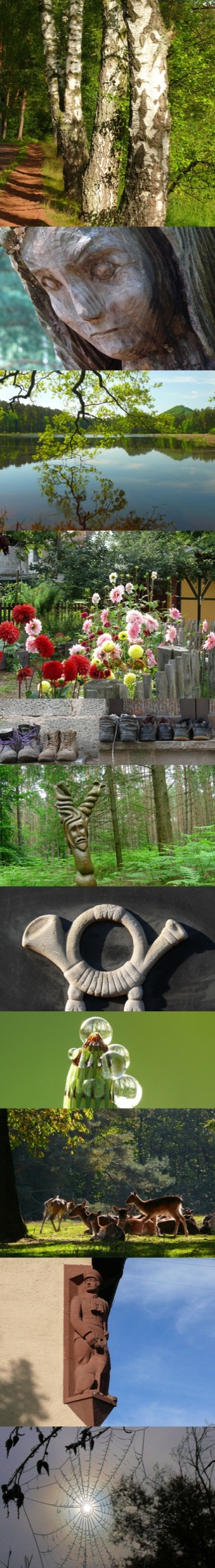 Alkoholfreie GetränkeAlkoholfreie GetränkeAlkoholfreie GetränkeAlkoholfreie GetränkeAlkoholfreie GetränkeAlkoholfreie GetränkeAlkoholfreie GetränkeAlkoholfreie GetränkeCoca Cola light, Flasche Coca Cola light, Flasche 0,2 l0,2 l0,2 l1,90 1,90 1,90 €Sprite, Flasche Sprite, Flasche 0,33 l0,33 l0,33 l2,502,502,50€Coca Cola 1) 9)Coca Cola 1) 9)0,2 l0,2 l0,2 l1,90 1,90 1,90 €Coca Cola 1) 9)Coca Cola 1) 9)0,4 l0,4 l0,4 l3,60 3,60 3,60 €Fanta 1) 3)  Fanta 1) 3)  0,2 l0,2 l0,2 l1,901,901,90€Fanta 1) 3)  Fanta 1) 3)  0,4 l0,4 l0,4 l3,603,603,60€Spezi, 1) 3) 9)Spezi, 1) 3) 9)0,2 l0,2 l0,2 l1,901,901,90€Spezi, 1) 3) 9)Spezi, 1) 3) 9)0,4 l0,4 l0,4 l3,603,603,60€Zitronenlimonade 11) Zitronenlimonade 11) 0,2 l0,2 l0,2 l1,901,901,90€Zitronenlimonade 11) Zitronenlimonade 11) 0,4 l0,4 l0,4 l3,603,603,60€Stilles Wasser, Flasche Stilles Wasser, Flasche 0,25 l0,25 l0,25 l2,402,402,40€Stilles Wasser, Flasche Stilles Wasser, Flasche 0,5 l0,5 l0,5 l3,103,103,10€Mineralwasser, Flasche Mineralwasser, Flasche 0,25 l0,25 l0,25 l2,402,402,40€Mineralwasser, Flasche Mineralwasser, Flasche 0,75 l0,75 l0,75 l4,304,304,30€Grapefruitsaft, FlascheGrapefruitsaft, Flasche0,2 l0,2 l0,2 l2,102,102,10€ApfelsaftApfelsaft0,2 l0,2 l0,2 l1,901,901,90€ApfelsaftApfelsaft0,4 l0,4 l0,4 l3,603,603,60€OrangensaftOrangensaft0,2 l0,2 l0,2 l1,901,901,90€Orangensaft Orangensaft 0,4 l0,4 l0,4 l3,603,603,60€TraubensaftTraubensaft0,2 l0,2 l0,2 l2,102,102,10€JohannisbeerNektarJohannisbeerNektar0,2 l0,2 l0,2 l2,102,102,10€Bitter Lemon 3) 10) Bitter Lemon 3) 10) 0,2 l0,2 l0,2 l2,102,102,10€BiereBiereBiereBiereBierePark Pils, vom FassPark Pils, vom Fass0,3 l3,00€Park Pils, vom FassPark Pils, vom Fass0,5 l4,50€Karlsberg Pils, vom FassKarlsberg Pils, vom Fass0,3 l3,00€Karlsberg Pils, vom FassKarlsberg Pils, vom Fass0,5 l4,50€Paulaner Hell, vom FassPaulaner Hell, vom Fass0,3 l3,00€Paulaner Hell, vom FassPaulaner Hell, vom Fass0,5 l4,50€Paulaner Hefe-Weißbier, vom FassPaulaner Hefe-Weißbier, vom Fass0,5 l4,50€Paulaner Hefe-Weißbier, vom FassPaulaner Hefe-Weißbier, vom Fass0,3 l3,00€Dunkles Hefe-Weißbier, FlascheDunkles Hefe-Weißbier, Flasche0,5 l3,80€Park Frei, alkoholfrei, FlaschePark Frei, alkoholfrei, Flasche0,33 l3,00€Paulaner Hefe-Weißbier          Zitrone, alkoholfrei, FlaschePaulaner Hefe-Weißbier          Zitrone, alkoholfrei, Flasche0,5 l3,80€Paulaner Hefe-Weißbier, alkoholfrei, Flasche Paulaner Hefe-Weißbier, alkoholfrei, Flasche 0,5 l3,80€MischgetränkeMischgetränkeMischgetränkeMischgetränkeMischgetränkeWeißherbst – Schorle0,25 l0,25 l2,30€Weißherbst - Schorle0,5 l0,5 l4,50€Riesling – Schorle0,25 l0,25 l2,30€Riesling – Schorle 0,5  l 0,5  l 4,50€Jacky – Cola 1) 9)2 cl2 cl3,60€Radler 11)0,3 l0,3 l3,00€Radler 11)0,5 l0,5 l4,50€Bier mit Cola 1) 9)0,3 l0,3 l3,00€Bier mit Cola 1)9)0,5 l0,5 l4,50€Apfelsaft – Schorle0,2 l0,2 l1,70€Apfelsaft – Schorle0,4l0,4l3,20€Orangensaft – Schorle0,4 l0,4 l3,20€Grapefruit – Schorle0,4 l0,4 l3,20€Cola - sauer 1)9)0,2 l0,2 l1,70€Cola – sauer 1)9)0,4 l0,4 l3,20€Johanissbeerschorle0,2 l0,2 l1,80€Traubenschorle0,2 l0,2 l1,80€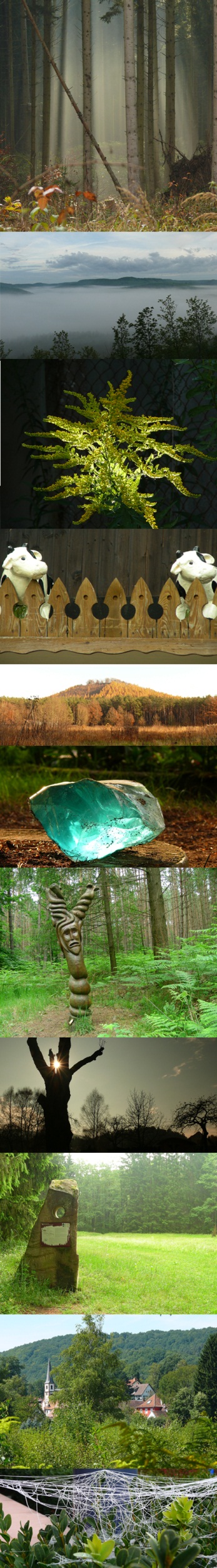 Offene WeineOffene WeineOffene WeineOffene WeineOffene WeineSilvaner
halbtrocken, QbA, saftigSilvaner
halbtrocken, QbA, saftig0,25 l4,40€Morio MuskatQbA, lieblich, bukettreichMorio MuskatQbA, lieblich, bukettreich0,25 l4,40€Müller Thurgau
trocken, QbA, blumig fruchtig, für Diabetiker geeignetMüller Thurgau
trocken, QbA, blumig fruchtig, für Diabetiker geeignet0,25 l4,40€Gewürztraminer
QbA, feiner Rosenduft, dezente SüßeGewürztraminer
QbA, feiner Rosenduft, dezente Süße0,25 l4,90€Riesling halbtrocken 
QbA, saftig, spritzig, anregendRiesling halbtrocken 
QbA, saftig, spritzig, anregend0,25 l4,40€Riesling trockenQbA, rassig, elegant,Riesling trockenQbA, rassig, elegant,0,25 l4,40€Grauburgunder
Zehntkeller, QbA, trocken,
klar, saftig, mit feinem Aroma nach Mandeln und BirnenGrauburgunder
Zehntkeller, QbA, trocken,
klar, saftig, mit feinem Aroma nach Mandeln und Birnen0,25 l4,80€Weißburgunder Qba fein-fruchtiges Bukett fruchtig im GeschmackWeißburgunder Qba fein-fruchtiges Bukett fruchtig im Geschmack0,25 l4,80€Offene WeineOffene WeineOffene WeineOffene WeinePortugieser Weißherbst        QbA, lieblich0,25 l4,40€Portugieser Weißherbst
trocken, blumig, zart0,25 l4,40€Dornfelder          
Trocken0,25 l4,80€Pfalzrubin 
Rotwein, QbA, mild, süffig0,25 l4,60€Dornfelder          
halbtrocken, fruchtig0,25 l4,80€Spätburgundertrocken, QbA, weich im Abgang, leicht nussig 0,25 l 4,80€Merlot (Rouge)
Vin de Pay d`Oc
mild, fruchtig, weich0,25 l5,50€Cabernet Sauvingnon (Rouge)
Vin de Pay d`Oc
kräftig, fruchtig, leichter Kirsch- und Holzton0,25 l5,50€Französischer . Landweintrocken, mundig,
Vin De Pays De L´Herault0,25 l4,80€Portugieser Rotwein, QbA, trocken, zart0,25 l4,80€Flaschenweine und SektFlaschenweine und SektFlaschenweine und SektFlaschenweine und SektMerlot (Rouge)
Vin de Pay d`Oc
mild, fruchtig, weich0,75 l15,50€Cabernet Sauvingnon (Rouge)
Vin de Pay d`Oc
kräftig, fruchtig, leichter Kirsch- u. Holzton0,75 l15,50€Cinsault (Rosé)
Vin de Pay d`Oc
fruchtig, weich, vollmundig0,75 l15,50€Riesling QbA, trocken, fruchtig, rassig0,75 l15,00€Piccolo halbtrocken oder trocken. 0,2 l7,00€Fürst von Metternich trocken0,75 l24,50€Piccolo Fürst von Metternich trocken0,2 l 8,50 €Rieslingtrocken
Jahrgangssekt, fruchtig, rassig, elegant,
Deutscher Sekt B.A., Rheinpfalz,     Flaschengärung  0,75l19,50€Unsere Küche ist geöffnet:So 11:30 bis 14:00 UhrDi.Mi.Do.Fr.Sa.So 17:00 bis 20:00 UhrMontag Ruhetag Landgrafenstraße 32,   66996 LudwigswinkelTelefon: 06393  92153-0,   Fax 06393 92153-55E-Mail: mail@maimont.de   Internet: www.maimont.com